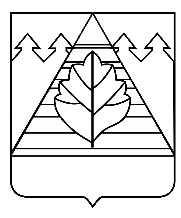 АДМИНИСТРАЦИЯГОРОДСКОГО ОКРУГА ТРОИЦК В ГОРОДЕ МОСКВЕПОСТАНОВЛЕНИЕ          В целях приведения в соответствие с действующими профессиональными стандартами и Единым квалификационным справочником должностей учебно-вспомогательного персонала и младшего обслуживающего персонала муниципальных автономных образовательных учреждений администрация городского округа ТроицкП О С Т А Н О В Л Я Е Т:          1. Внести изменения в постановление администрации городского округа Троицк от 01.08.2016 № 728 «Об утверждении Положения об оплате труда работников муниципальных автономных общеобразовательных учреждений и муниципальных автономных дошкольных образовательных учреждений городского округа Троицк в городе Москве» (в редакции постановлений администрации городского округа Троицк от  23.09.2016 № 919, от 25.01.2017 № 45, от 07.11.2016 № 1108, от 01.09.2017 № 716, от 01.12.2017 № 1021, от 01.02.2018 №57) (далее - постановление), изложив п.15 Приложения в редакции согласно приложению к настоящему постановлению.          2. Настоящее постановление подлежит опубликованию в газете городского округа Троицк в городе Москве «Городской ритм. Специальный выпуск» и размещению на сайте администрации городского округа Троицк.          3. Настоящее постановление вступает в силу со дня опубликования и распространяется на правоотношения, возникшие с 01.01.2020.          4. Контроль за исполнением настоящего постановления возложить на заместителя главы администрации городского округа Троицк Глушкову В.И.  Глава городского округа                                                                        В.Е. Дудочкин 							  Приложение к постановлению  администрации                                                                                                 городского округа Троицк                                                                                                 от 19.02.2020  № 15215. Коэффициент по группам должностей для работников Образовательных учреждений учитывает обеспечение книгоиздательской продукцией и периодическими изданиями и устанавливается в соответствии с таблицей:где:без ВО - не имеющие законченного высшего образования;ВО - имеющие законченное высшее образование;стаж - стаж педагогической работы (работы по специальности).От19.02.2020№152О внесении изменений в постановление администрации городского округа Троицк от 01.08.2016 № 728 «Об утверждении Положения об оплате труда работников муниципальных автономных общеобразовательных учреждений и муниципальных автономных дошкольных образовательных учреждений городского округа Троицк в городе Москве»№ п/пНаименование должности в группе итребования к квалификации    Размеры коэффициентов    Размеры коэффициентов№ п/пНаименование должности в группе итребования к квалификацииШкольные отделенияДошкольные отделения1Педагогические работники:Педагогические работники:Педагогические работники:1.1без ВО при Стаже от 0 до 2 лет1,11,01.2ВО при Стаже от 0 до 2 лет;без ВО при Стаже от 2 до 5 лет1,251,11.3ВО при Стаже от 2 до 5 лет;без ВО при Стаже от 5 до 15 лет1,431,251.4ВО при Стаже от 5 до 15 лет;без ВО при Стаже свыше 15 лет1,51,31.5ВО при Стаже свыше 15 лет;II квалификационная категория1,61,451.6I квалификационная категория1,751,61.7Высшая квалификационная категория1,851,752Учебно-вспомогательный персоналУчебно-вспомогательный персоналУчебно-вспомогательный персонал2.1Комендант; администратор; техник - смотритель2,021,522.2Шеф-повар1,371,372.3Заведующий библиотекой; ведущий инженер; ведущий экономист; системный администратор1,321,322.4Инженер; инженер по охране труда; экономист; библиотекарь; лаборант; документовед; секретарь учебной части; секретарь; секретарь – администратор; инспектор по кадрам; делопроизводитель; дежурный по режиму; художник-оформитель; специалист по организации питания1,051,052.5Заведующий хозяйством; младший воспитатель; няня0,711,03Младший обслуживающий персоналМладший обслуживающий персоналМладший обслуживающий персонал3.1Повар; плотник; слесарь; электрик; оператор (всех направлений); слесарь (всех направлений)0,690,693.2Кухонный рабочий; кухонный работник; кастелянша; швея; калькулятор; кладовщик; грузчик; гардеробщик; рабочий по стирке и ремонту спецодежды (белья); машинист по стирке спецодежды; рабочий по комплексному обслуживанию зданий (уборка помещения; уборка территории)0,550,55